ДОГОВОР НА ОКАЗАНИЕ УСЛУГ №2020/___Москва								 «__» _________ 2020г.ООО «КОНТР-УТИЛИЗАЦИЯ» в лице Генерального директора Голд А.А., действующего на Устава, именуемое в дальнейшем «Исполнитель», с одной стороны, и______________, в лице____________________, действующего на основании ________________, с другой стороны, именуемое в дальнейшем «Заказчик», заключили настоящий Договор о нижеследующем:1. ПРЕДМЕТ ДОГОВОРА1.1. По настоящему Договору на основании Лицензии №077 238 от 27 Декабря 2018 – осуществление деятельности по сбору, транспортированию, обработке, утилизации, обезвреживанию и размещению отходов I – IV класса опасности – Исполнитель оказывает Заказчику услуги в составе лицензируемого вида деятельности, в соответствии с частью 2 статьи 12 Федерального закона «О лицензировании отдельных видов деятельности» (далее «Услуги») с предоставлением Заказчику документации за оказанные услуги, а Заказчик обязуется оплачивать эти Услуги в соответствии с условиями настоящего Договора.1.2. Отходы, подлежащие передаче Заказчиком для утилизации Исполнителю в соответствии с условиями настоящего Договора, указаны в Приложении №1.2. ОБЯЗАННОСТИ СТОРОН2.1. «Исполнитель» обязуется:2.1.1. По предварительной заявке Заказчика согласовывать с ним объемы оказываемых услуг и сроки их выполнения (возможно использование электронной и факсимильной связи).2.1.2. Оказывать Услуги в соответствии с законодательством РФ, регламентирующим обращение с опасными отходами, и условиями настоящего Договора.2.1.3. Осуществлять прием опасных отходов по месту нахождения Заказчика.2.1.4. Оказывать транспортные услуги, связанные с перевозкой опасных отходов.2.2. «Заказчик» обязуется:2.2.1. По мере накопления отходов предоставлять заявки на сдачу отходов, предварительно согласовав с Исполнителем точные даты их фактической передачи с указанием их вида, количества, объемов (возможно использование электронного и факсимильного средства связи).2.2.2. Оплачивать Исполнителю расходы по транспортировке опасных грузов согласно прейскуранту.2.2.3. Оплачивать Исполнителю оказанные ему Услуги по приему отходов в соответствии настоящего Договора согласно Спецификации (Приложение №1), а также возместить понесенные Исполнителем в интересах Заказчика расходы, а именно возникшие по вине Заказчика холостой пробег и простой автотранспорта согласно прейскуранту.2.2.4. Своевременно оформить документы, необходимые для вывоза Отходов с территории Заказчика, в том числе Паспорта отходов 1-4 классов опасности, так как транспортирование отходов должно осуществляться при наличии паспортов отходов 1-4 классов опасности (ст.16 ФЗ-89).2.2.5. При сдаче отходов осуществлять погрузку отходов собственными силами «Заказчика».2.2.6 Обеспечить отсутствие отходов, не указанных в лицензии № 077238 от 27 декабря 2018 года – осуществление деятельности по сбору, транспортированию, обработке, утилизации, обезвреживанию и размещению отходов I – IV класса опасности к Договору.3. СТОИМОСТЬ УСЛУГ И ПОРЯДОК РАСЧЕТОВ3.1. Стоимость услуг определяется согласно Договору по прейскуранту.3.2. Оплата стоимости услуг производится путем перечисления денежных средств на расчетный счет Исполнителя в размере 100% предоплаты, в течении 20 (двадцати) банковских дней с момента получения счета. После фактического оказания услуг подписывается уполномоченными представителями сторон акт приема-сдачи отходов и выдается акт об оказании услуг и счет-фактура. Акт приема-сдачи услуг по приему и утилизации должен быть подписан Заказчиком в течении пяти рабочих дней с момента получения документов. В случае если в течение указанного срока акт не будет подписан Заказчиком и Заказчик не предоставит в письменной форме возражений по Акту, услуги исполнителя по Договору считаются надлежаще оказанными, а акт приема-сдачи услуг по приему и утилизации отходов – подписанными. 3.3. Расчеты по настоящему Договору осуществляются в валюте Российской Федерации.3.4. В случае отсутствия возможности у Заказчика оплатить счет в указанный срок, Заказчик в обязательном порядке представляет Исполнителю (возможно использование факсимильной и электронной связи) Гарантийное письмо с указанием предполагаемого срока оплаты. Гарантийное письмо должно быть заверено печатью Заказчика и подписью руководителя.4. ПОРЯДОК ВЫПОЛНЕНИЯ И ОКАЗАНИЯ УСЛУГ4.1. Вывоз (прием) отходов производится после перечисления денежных средств на расчетный счет Исполнителя в течение 10 (десяти) банковских дней. Вывоз отходов производится спец. транспортом Исполнителя или Принципала, имеющего все предусмотренные законодательством допуски и разрешения. Услуги по транспортировке включаются в счет-фактуру и в акт об оказании услуг. 4.2. Прием отходов Исполнителем осуществляется по месту нахождения Заказчика с подписанием приемо-сдаточного акта отходов в двух экземплярах. При этом указанный в акте вес отходов является ориентировочным и подлежит проверке по месту нахождения Исполнителя. Для проведения приема-сдачи отходов, от Заказчика представляется доверенность на уполномоченное лицо.4.3. При приеме отходов представителями сторон подписывается акт приема-сдачи отходов, являющийся основанием для взаиморасчетов Сторон за оказываемые услуги, с этого момента отходы являются собственностью Исполнителя. 4.4. Исполнитель согласно подписанному представителями сторон акту приема-сдачи в течение трех банковских дней выписывает счет на оплату, счет-фактуру, акт приема-сдачи работ, услуг. В случае выставления счета до момента фактической передачи отходов Исполнитель вправе скорректировать конечную стоимость услуг в соответствии с актом приема-сдачи отходов.4.5. Вся документация (Договор, Акт приема-сдачи работ, услуг; Счет-фактура) направляется Заказчику по почте с уведомлением, либо может быть передана нарочно после поступления предоплаты за услуги на счет Исполнителя. Ответственность за качество услуг, оказываемых ФГУП «Почта России», Исполнитель не несет. Дубликаты любых документов выдаются после получения письменной официальной заявки на имя руководителя ООО «КОНТР-УТИЛИЗАЦИЯ» в течение 20 календарных дней. Стоимость дублирования документов, утерянных по вине Заказчика, составляет 1000 рублей (одна тысяча рублей 00 копеек) дубликат одного документа.4.6. Исправления в документы, являющиеся следствием представления Заказчиком недостоверной информации о его местонахождении, порядке оформления финансовой документации (актов приема-сдачи работ, услуг, счетов-фактур), ассортименте услуг, производятся после получения письменной официальной заявки на имя руководителя ООО «КОНТР-УТИЛИЗАЦИЯ» в течение 20 календарных дней.5. ОТВЕТСТВЕННОСТЬ СТОРОН5.1. За невыполнение или ненадлежащее выполнение обязательств по настоящему Договору Стороны несут ответственность в соответствии с законодательством Российской Федерации и настоящим Договором.5.2. Виновная сторона обязана возместить другой стороне по Договору причиненные таким невыполнением убытки.5.3. Ни одна из сторон не вправе передавать свои права и обязанности по настоящему Договору третьей стороне.5.4. В случае нарушения Заказчиком сроков оплаты оказанных Услуг, Исполнитель вправе потребовать уплаты Заказчиком неустойки в размере 1%, исходя из несвоевременно оплаченной суммы за каждый день просрочки.5.5. Уплата пеней и штрафов не освобождает Стороны от выполнения обязательств и устранения нарушений.6. ОБСТОЯТЕЛЬСТВА НЕПРЕОДОЛИМОЙ СИЛЫ (ФОРС-МАЖОР)6.1. Стороны не несут ответственности, предусмотренной пунктами 5.1.-5.5. настоящего Договора, в случае невыполнения ими обязательств, предусмотренных настоящим Договором, в силу обстоятельств непреодолимой силы, то есть обстоятельств, возникших помимо воли и желания сторон и которых они не могли предвидеть и избежать (землетрясения, наводнения, ураганы, пожары и другие стихийные бедствия, технологические катастрофы, эпидемии, военные действия, чрезвычайные положения, решения, принимаемые органами государственной власти и местного самоуправления и др.)6.2. Сторона, которой обстоятельства непреодолимой силы препятствуют исполнению обязательства, обязана известить другую сторону об этом письменно, используя все средства связи в наиболее короткий срок.6.3. Срок выполнения обязательства по настоящему Договору увеличивается на то время, в течение которого обстоятельства непреодолимой силы препятствовали исполнению этих обязательств.7. СРОК И ОКОНЧАНИЕ ДЕЙСТВИЯ ДОГОВОРА7.1. Договор вступает в силу с момента его подписания сторонами и действует до «31» декабря 2020 г., а в части расчетов между Сторонами до исполнения их надлежащим образом и в полном объеме, и подписания акта сверки расчетов по итогам исполнения настоящего Договора.7.2. Срок подписания акта сверки расчетов по итогам исполнения настоящего Договора, установленный Сторонами, составляет 20 (двадцать) календарных дней с момента окончания срока действия, указанного в п. 7.1. настоящего Договора.7.3. Договор подлежит расторжению, в случае обоюдного желания сторон, оформленного в виде отдельного соглашения, либо по основаниям, предусмотренным действующим на территории Российской Федерации законодательством.7.4. Заказчик (Исполнитель) может расторгнуть настоящий Договор в одностороннем порядке досрочно с письменного уведомления Исполнителя (Заказчика) за 15 календарных дней до предполагаемой даты расторжения при условии систематического нарушения Исполнителем (Заказчиком) своих обязательств по настоящему Договору, с направлением Исполнителю (Заказчику) уведомления о расторжении Договора.8. ПОРЯДОК РАЗРЕШЕНИЯ СПОРОВ8.1. Все споры или разногласия, возникающие между сторонами по настоящему Договору или в связи с ним, разрешаются путем переговоров.8.2. В случае невозможности разрешения споров или разногласий путем переговоров они подлежат разрешению в соответствии с действующим законодательством в Арбитражном суде истца.9. ЗАКЛЮЧИТЕЛЬНЫЕ ПОЛОЖЕНИЯ 9.1. Настоящий Договор составлен в двух экземплярах, имеющих одинаковую юридическую силу, по одному экземпляру для каждой из сторон.9.2. Документы, переданные сторонами друг другу посредством факсимильной связи во исполнение настоящего Договора либо в связи с ним, считаются имеющими юридическую силу и подлежат замене на оригиналы в течение 15 рабочих дней.9.3. В случае изменения у одной из сторон адреса (фактического или юридического) или банковских реквизитов другая сторона должна быть об этом уведомлена в письменном виде в течение пяти календарных дней с момента наступления таких изменений. 9.4. Любые изменения и дополнения к настоящему Договору имеют силу только в том случае, если они оформлены в письменном виде, подписаны обеими сторонами и скреплены печатями.9.5. Подтверждающим вывоз отходы документом является исключительно акт приема-сдачи работ, услуг, выдаваемый Исполнителем по факту сдачи опасных отходов, на основании заключенного с Заказчиком настоящего Договора.9.6. Если в течение срока действия настоящего Договора Заказчик не заявлял о необходимости сдачи опасных отходов, Договор автоматически считается расторгнутым.9.7. Во всем остальном, что не предусмотрено настоящим Договором, стороны руководствуются действующим законодательством РФ.10. АДРЕСА, БАНКОВСКИЕ РЕКВИЗИТЫ И ПОДПИСИ СТОРОНПриложение №1(к Договору №2020/__ от __.__.2020)СпецификацияПеречень отходов, передаваемых Заказчиком Исполнителю на сбор, транспортирование, обработку, утилизацию, обезвреживанию и размещению отходов следующих отходов I-IV класса опасности, на момент заключения Договора, составляет: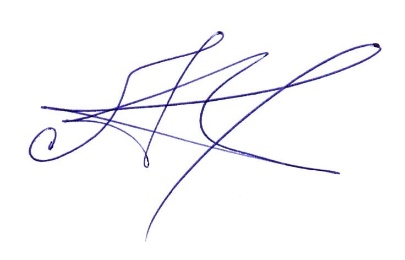 Исполнитель:Заказчик:ООО «КОНТР-УТИЛИЗАЦИЯ»Юр.адрес: 119607, Москва г, проспект Мичуринский, дом № 35, квартира 8.Телефон: +7 (495) 725-49-05E-mail: msk@contr-re.ruСайт: www.contr-re.ruр/с 40702810731030000170ФИЛИАЛ "ЦЕНТРАЛЬНЫЙ" БАНКА ВТБ (ПАО)к/с 30101810145250000411БИК 044525411ИНН 7729660054КПП 772901001Генеральный директор___________________ / Голд А.А.М.П.______________________Юр.адрес:Телефон: E-mail: Сайт:р/ск/с БИК ИНН КПП _______________________ /____________М.П.№ п/пНаименование отходаНаименование отходаНаименование отходаКод по ФККОКод по ФККОКод по ФККОСтоимость утилизацииСтоимость утилизацииОтработанная оргтехника и оборудованиеОтработанная оргтехника и оборудованиеОтработанная оргтехника и оборудованиеОтработанная оргтехника и оборудованиеОтработанная оргтехника и оборудованиеОтработанная оргтехника и оборудованиеОтработанная оргтехника и оборудованиеОтработанная оргтехника и оборудованиеОтработанная оргтехника и оборудованиеОтработанная оргтехника и оборудованиеОтработанная оргтехника и оборудование111Химические источники тока литиевые тионилхлоридные неповрежденныеХимические источники тока литиевые тионилхлоридные неповрежденныеХимические источники тока литиевые тионилхлоридные неповрежденные48220101532200р/кг200р/кг200р/кг200р/кг200р/кг222Химические источники тока марганцово-цинковые щелочные неповрежденные отработанныеХимические источники тока марганцово-цинковые щелочные неповрежденные отработанныеХимические источники тока марганцово-цинковые щелочные неповрежденные отработанные48242711524200р/кг200р/кг200р/кг200р/кг200р/кг333Химические источники тока никель-металлгидридные неповрежденные отработанныеХимические источники тока никель-металлгидридные неповрежденные отработанныеХимические источники тока никель-металлгидридные неповрежденные отработанные48220121532200р/кг200р/кг200р/кг200р/кг200р/кг444Лампы ртутные, ртутно-кварцевые, люминесцентные, утратившие потребительские свойстваЛампы ртутные, ртутно-кварцевые, люминесцентные, утратившие потребительские свойстваЛампы ртутные, ртутно-кварцевые, люминесцентные, утратившие потребительские свойства47110101521ЛБ, ЛД - 17р/шт.КЛЛ, ДРЛ – 25р/штЛБ, ЛД - 17р/шт.КЛЛ, ДРЛ – 25р/штЛБ, ЛД - 17р/шт.КЛЛ, ДРЛ – 25р/штЛБ, ЛД - 17р/шт.КЛЛ, ДРЛ – 25р/штЛБ, ЛД - 17р/шт.КЛЛ, ДРЛ – 25р/шт555Транспортирование отходов (до 7м3 и 1т)Транспортирование отходов (до 7м3 и 1т)Транспортирование отходов (до 7м3 и 1т)-2500р/рейс2500р/рейс2500р/рейс2500р/рейс2500р/рейсООО «КОНТР-УТИЛИЗАЦИЯ»Генеральный директор ___________________ / Голд А.А.М.П.ООО «КОНТР-УТИЛИЗАЦИЯ»Генеральный директор ___________________ / Голд А.А.М.П.ООО «КОНТР-УТИЛИЗАЦИЯ»Генеральный директор ___________________ / Голд А.А.М.П.     ____________________
________________________ / _____________                       М.П.     ____________________
________________________ / _____________                       М.П.     ____________________
________________________ / _____________                       М.П.     ____________________
________________________ / _____________                       М.П.     ____________________
________________________ / _____________                       М.П.